School-Parent Compact Barksdale Elementary School School Year: 2023 – 2024 Revision Date: May 1st, 2023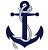 Dear Parent/Guardian,Barksdale Elementary School, students participating in the Title I, Part A program, and their families, agree that this School-Parent Compact outlines how the parents, the entire school staff, and the students will share the responsibility for improved student academic achievement as well as describes how the school and parents will build and develop a partnership that will help children achieve the State’s high standards.JOINTLY DEVELOPEDThe parents and staff of Barksdale Elementary partnered together to develop this School-Parent Compact for achievement. Teachers suggested home learning strategies and parents added input about the types of support they need. Parents are encouraged to attend our annual revision meetings held in the spring each year to review the Compact and make suggestions based on student needs and school improvement goals. Parents are also encouraged to participate in the annual Title I Parent and Family Engagement survey that is also a tool to collect parent feedback regarding the current Title I programs and policies.To understand how working together can benefit your child, it is first important to understand the district’s and school’s goals for student academic achievement.ROCKDALE COUNTY PUBLIC SCHOOLS’ GOALS:Using the FY23 results as our baseline measure, the district shall increase its CCRPI score each year by 3% of the gap between the baseline and 100.BARKSDALE ELEMENTARY SCHOOL’S GOALS:During the 2023-2024 school year, we will…Increase student performance in the proficient (Level 3-On Watch) and distinguished (Level 4-At/Above Benchmark) categories in Grades K-5 on the STAR Assessments for Reading from the baseline/BOY 2023 to Spring 2024 assessments by at least 3%.Increase student performance in the proficient (Level 3-On Watch) and distinguished (Level 4-At/Above Benchmark) categories in Grades 1-5 on the STAR Assessment for Math by 3% from the baseline/BOY 2022 to Spring 2024 assessments.Partner with stakeholders to meet the needs of parents, families, and the community by providing opportunities for engagement through school activities, events, and instructional resources.Ensure 100% of classroom teachers provide time and events during the school day that focus on social-emotional, mental, and physical health.To help your child meet the district and school goals, the school, you, and your child will work together to:SCHOOL/TEACHER RESPONSIBILITIES:The school will provide parent workshops to include Curriculum Nights and Title I Plan Revision.Teachers will provide families with classroom newsletters and itsLearning pages that feature standards to be taught and instructional activities for parents to assist their children.The school will provide weekly School Messenger phone calls and emails from the principal to keep parents informed of upcoming events and important announcements.PARENT RESPONSIBILITIES:We, as parents, will:Participate in my child’s education by reading the classroom newsletters and itsLearning pages and assisting my child with the suggested activities.Attend the parent workshops to develop the knowledge and skills to assist my child in his/her education.Read the classroom newsletters and listen to the School Messenger phone calls to keep abreast of the important news and events at the school.Assist my child with the completion of assignments during Independent Learning Days.Assist my child with caring for device and getting it to school charged and ready each day.STUDENT RESPONSIBILITIES:Complete classwork and homework daily and ask for help when needed.Attend school daily prepared and ready to learn.Take communication folder home daily/weekly and be responsible for giving it to parent/guardian for review and signature.Follow the Barksdale “Be the Three.”Read at least 20 minutes daily outside of school time.Maintain and keep technology device prepared for daily use.COMMUNICATION ABOUT STUDENT LEARNING:Barksdale Elementary School is committed to frequent two-way communication with families about children’s learning. Some of the ways you can expect us to reach you are:Class newsletters to parentsParent Portal (Infinite Campus)School’s WebsiteItsLearningParent-Teacher-Student conferencesRemindEmailsPhone CallsSchool Messenger (Weekly message from the Principal)School MarqueeBES Social Media (Facebook, Twitter)ACTIVITIES TO BUILD PARTNERSHIPS:Barksdale Elementary School offers ongoing events and programs to build partnerships with families:Parent-Teacher-Student ConferencesParent Workshops/Curriculum NightsParent Resource CenterVolunteering/ObservingOpen HouseRemindPTO Events/ActivitiesPlease sign and date below to acknowledge that you have read, received, and agree to this School-Parent Compact. Once signed, please return the form to your child’s teacher. We look forward to our school-parent partnership!School Representative Signature: 		Date: 	Parent/Guardian Signature: 		Date: 	Student Signature: 		Date: 	